 В Самарской области  выявлен  заразный узелковый (нодулярный) дерматит крупного рогатого скота!!! Структурное подразделение ГБУ СО «СВО» Похвистневская СББЖ информирует о возникновении очагов заразного узелкового (нодулярного) дерматита на территории с. Усолье Шигонского района, с. Екатериновка Безенчукского района, г. Кинель Самарской области. Нодулярный дерматит крупного рогатого скота (кожная бугорчатка, кожно-узелковая сыпь, узелковая сыпь) – инфекционная болезнь, со следующими клиническими признаками: на коже по всему туловищу образуются плотные круглые или несколько вытянутые узелки с плотной поверхностью. Через несколько часов после появления, по краям узелков начинает отделяться эпидермис, а в центре образуется характерная впадина и начинается некроз ткани. У лактирующих коров на вымени часто появляются узелки. Молоко становится розоватым, густым, сдаивается болезненно по каплям, а при нагревании застывает в гель. При тяжелой форме на слизистых оболочках образуются некротические бляшки, поле чего происходит нагноение, на веках появляются эрозии и язвочки, роговицы мутнеют, наступает частичная или полная слепота. Изо рта выделяется густая, тягучая слюна, из носа гнойная слизь со зловонным запахом, животное не редко погибает от удушья.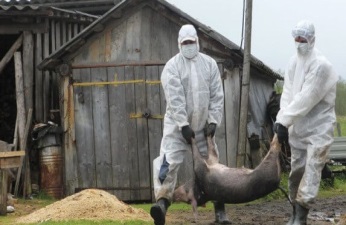 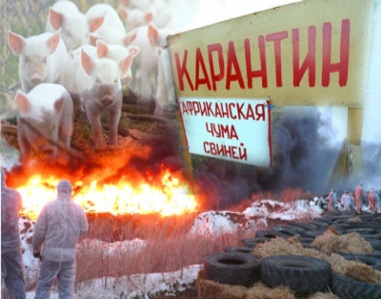     Источником вируса являются больные животные. Нодулярный дерматит передается животным в основном трансмиссивно кровососущими насекомыми. Вирус могут переносить птицы. Для профилактики вируса имеется вакцина, также животных необходимо обрабатывать репеллентами против кровососущих насекомых.  Лечение симптоматическое. В случае выявления признаков нодулярного дерматита сообщайте в государственную ветеринарную службу Похвистневскую СББЖ.Телефон горячей линии: 8(84656)2-12-87; 2-27-95;2-16-07.  г. Похвистнево, ул. Суходольная, 38******************************************************Государственное бюджетное учреждение Самарской                        области                   «Самарское ветеринарное объединение»                  ВАЖНАЯ ИНФОРМАЦИЯ         АФРИКАНСКАЯ ЧУМА СВИНЕЙ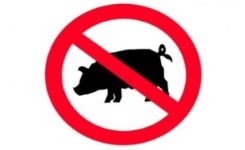 Африканская чума свиней – особо опасное вирусное заболевание всех видов домашних и диких свиней. Летальный исход – 100%. Специфических средств профилактики нет! Для человека опасности не представляет. Наносит огромный экономический ущерб. Механизм распространения – основным путем распространения вируса является механический: через транспорт; при кормлении; через инструменты и одежду обслуживающего персонала; грызунами и другими животными, встречающимися на фермеСимптомы и течение болезни: при молниеносном течении болезни животные гибнут внезапно и без характерных признаков; при остром течении болезни наблюдаются следующие симптомы: больные животные большую часть времени лежат, вяло поднимаются, быстро устают;  наблюдается посинение кожи на ушах и пятачке; слизисто-гнойные выделения из носа и глаз; сильная жажда; одышка; кашель; приступы рвоты; на коже в области внутренней поверхности бедер, на животе, шее, у основания ушей заметны красно-фиолетовые пятна, при надавливании они бледнеют; у больных животных раскручивается хвост; иногда понос с кровью, чаще запор; слабость и параличи задних конечностей; шаткая походка; повышенная температура тела – до 40,5-42,0 С; посинение кожи и слизистых; пятнистые кровоизлияния на коже и внутренних органах.Болезнь проявляется через 2-9 дней после заражения. Гибель может наступить через несколько часов после появления первых клинических признаков.Мероприятия по ликвидации африканской чумы свиней: поголовье свиней в очаге заболевания полностью ликвидируется бескровным методом; трупы свиней, навоз, а также предметы ухода сжигают, золу закапывают в ямы, перемешивая с известью; деревянные помещения, полы, решетки сжигают; каменные помещения, где содержались животные дезинфицируют 3% горячим раствором едкого натра и 2% раствором формальдегида; на расстоянии 10 км вокруг неблагополучного пункта все свинопоголовье убивают, а мясо утилизируют на специализированных предприятиях; карантин снимается через 6 месяцев с последнего случая падежа, а разведение свиней разрешается не ранее, чем через год после снятия карантина; в случае возникновения угрозы заноса и распространения вируса АЧС уничтожается все свинопоголовье, которое содержится в хозяйствах, не отвечающих требованиям III  и IV уровней биологической защиты.Чтобы предотвратить занос африканской чумы  необходимо: не допускать посторонних лиц в свое хозяйство; обеспечить безвыгульное содержание свиней; исключить скармливание свиньям кормов животного происхождения и пищевых отходов ; покупать корма только промышленного производства и подвергать  их  тепловой обработке перед скармливанием при температуре не менее 80 С; проводить обработку свиней и помещений для их содержания один раз в 10 дней против кровососущих насекомых (клещей, вшей, блох), постоянно ведите борьбу с грызунами; не осуществлять подворный убой и реализацию свинины без проведения предубойного осмотра и проведения ветеринарно-санитарной экспертизы мяса и продуктов убоя специалистами государственной ветеринарной службы; не покупать живых свиней в местах несанкционированной торговли без ветеринарных сопроводительных документов, не завозить свиней и продукцию свиноводства из других регионов без согласования с государственной ветеринарной службой; обязательно предоставлять свиней для ветеринарного осмотра, вакцинаций (против классической чумы свиней, рожи) и других обработок, проводимых ветеринарными специалистами; не выбрасывать трупы животных, отходы от их содержания и переработки на свалки, обочины дорог, не захоранивать их; не пытаться переработать мясо павших или вынужденно убитых свиней – это запрещено и может привести к дальнейшему распространению болезни.Телефон горячий линии по Самарской области при падеже и заболеваниях свиней 8(846)951-00-31******************************************************                   ОСТОРОЖНО, МОШЕННИКИ!!!В Похвистневский отдел полиции поступила информация о мошенниках, которые звонят на телефоны простых граждан и представляются сотрудниками медицинской фирмы по распространению лекарственных средств. В ходе разговора злоумышленники просят перевести денежные средства за оформление довольно крупной компенсации. По заранее спланированному сценарию преступники напоминают своим жертвам, что «несколько месяцев тому назад, они делали заказ у них в интернет-магазине», но по каким-то причинам он оказался не надлежащего качества. И предлагают оплатить услуги по предоставлению разовой компенсации за доставленные неудобства. Стоит сказать, что мошенники не скупятся на обещания возместить Вам сумму более 300000 рублей, а также сами запрашивают около 20000.Сотрудники МО МВД России «Похвистневский» предупреждают!!! Если Вам позвонили неизвестные с просьбой какую-либо сумму денег взамен на крупное вознаграждение, то ни в коем случае нельзя никому доверять личные данные, сбережения, а также соглашаться на подобные подозрительные сделки.Уважаемые жители города и района просим Вас сообщать о похожих случаях в Дежурную часть Похвистневского отдела полиции по стационарному номеру 8 (84656)2-34-69, или по бесплатному телефону с мобильного 102.************************************************Уважаемые предприниматели и руководители     организаций!Приглашаем вас принять участие в ежегодном       межнациональном фестивале «Мы вместе», который пройдет 18.08.2018 года в с. Большой Толкай. Для участия в торговой деятельности на фестивале необходимо обратиться в отдел экономики и реформ по телефонам 2-29-85, 8927 747 32 88.Постановлением Администрации муниципального района Похвистневский Самарской области  от 13.04.2018 № 283 утверждена муниципальная программа «Развитие малого и среднего предпринимательства в муниципальном районе Похвистневский на 2018 -2022 годы».Субсидии  предоставляются субъектам малого и среднего предпринимательства в пределах средств бюджета муниципального района Похвистневский.На получение субсидии имеют право субъекты малого и среднего предпринимательства (за исключением гос.(муниципальных) учреждений), обратившиеся в Администрацию муниципального района Похвистневский с соответствующим заявлением и отвечающие критериям пункта 3.1 Порядка.Виды субсидий:1) на компенсацию части затрат на приобретение основных средств;2) на возмещение части затрат в связи с открытием новых рабочих мест и увеличением штатных единиц;3) на возмещение части затрат связанных с регистрацией юридического лица или индивидуального предпринимателя, началом предпринимательской деятельности.Заявитель самостоятельно выбирает один из указанных в настоящем пункте видов субсидий, по которому он вправе обратиться в текущем финансовом году.Предоставление субсидий на возмещение части затрат, понесенных заявителем в предыдущем и (или) текущем финансовых годах, осуществляется в следующем размере:- на компенсацию части затрат на приобретение основных средств – в размере не более 50 процентов от произведенных заявителем расходов на приобретение основных средств, используемых для основной деятельности (ведения бизнеса), но не более 300 тысяч рублей на одного заявителя в год;- на возмещение части затрат в связи с открытием новых рабочих мест и увеличением штатных единиц -  в размере не более 50 % от произведенных заявителем расходов по налогам (страховые взносы во внебюджетные фонды), за 1 трудоустроенного работника на одного заявителя в год;- на возмещение части затрат связанных с регистрацией юридического лица или индивидуального предпринимателя, началом предпринимательской деятельности - в размере не более 50 процентов от произведенных заявителем расходов, но не более 20 тысяч рублей на одного заявителя в год».Программа и информация по деятельности района размещена на официальном сайте м.р.Похвистневский (www.pohr.ru)************************************************          Уважаемые   сельхозтоваропроизводители!С 15.09.2018 года на площади им. В. В. Куйбышева  г. о. Самара начнет свою работу ежегодная сезонная муниципальная продовольственная ярмарка, которая продлится до 25 ноября 2018 года. Плата за место – не более 700 рублей в день. Режим работы ярмарки – по пятницам, субботам и воскресеньям с 8 до 18 часов.Кроме того, Администрацией  г. о. Самара организованы ярмарки по следующим адресам:- Красноглинский район, пос. Мехзавод, квартал 4, перед домом 9 (ДК «Октябрь») с 15.09.2018 по 04.11.2018. Плата за место – не более 400 рублей в день, режим работы ярмарки – по пятницам, субботам и воскресеньям с 8 до 18 часов.- Промышленный район, ул. Физкультурная, в районе д.101 (перед дворцом спорта Авиационного завода) с 17.08.2018 по 28.10.2018. Плата за место – не более 400 рублей в день, режим работы ярмарки – по пятницам, субботам и воскресеньям с 8 до 18 часов.************************************************В целях упрощения порядка оказания государственных услуг в соответствии с требованиями Федерального закона «Об организации предоставления государственных и муниципальных услуг» действует система межведомственного взаимодействия. Для сокращения сроков предоставляемых государственных услуг, ликвидации бюрократических проволочек и снижения коррупционных рисков МВД России предоставляет госуслуги в доступном виде - посредством Единого портала государственных услуг (www.gosuslugi.ru). Необходимо зарегистрироваться на Интернет-портале по адресу http://www.gosuslugi.ru, чтобы получить доступ ко всем услугам портала, в том числе и тем, которые оказываются ГУ МВД России по Ростовской области. Так, подать заявление в ГИБДД на выдачу и обмен водительского удостоверения, проведение регистрационных знаков с транспортными средствами, а также предоставление сведений об административных правонарушениях в сфере дорожного движения можно в электронном виде. В удобное время, будний или выходной день, на сайте можно написать заявление и сразу же отправить его. В полученном заявителем уведомлении будет информация о конкретном времени приема, что позволит избежать утомительного ожидания в очереди. Среди таких государственных услуг - выдача справок о наличии или отсутствии судимости, регистрация автомототранспортных средств, прием квалификационных экзаменов у кандидатов в водители и выдача им водительских удостоверений, ряд госуслуг в сфере частного охранного бизнеса и оборота гражданского оружия. Востребованными являются такие госуслуги, как осуществление проверки административных нарушений по номеру водительского удостоверения и предоставление заявлений для заключения договора по охране имущества физических и юридических лиц.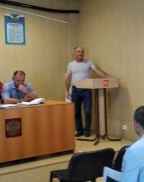 ************************************************17.07.2018 в 12:15 водитель 1978 года рождения, управляя автомобилем ЛАДА Приора, на ул. Бережкова напротив дома № 23, города Похвистнево Самарской области двигаясь со стороны ул. Л. Толстого в направлении ул. Кооперативная, на регулируемом перекрестке с ул. Малиновского, допустил проезд перекрестка на красный сигнал светофора в результате чего, совершил столкновение с автомобилем Опель Корса под управлением водителя 1972 года рождения, который двигался по ул. Малиновского со стороны ул. Сенной в сторону ул. Косогорная. В результате ДТП пострадал пассажир автомобиля ЛАДА Приора 2008 года рождения.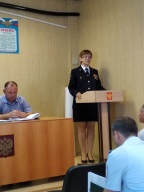 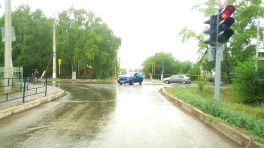 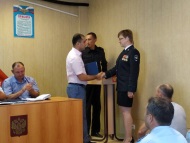 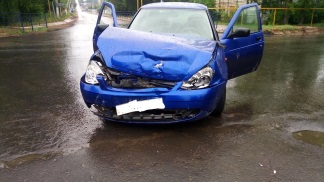 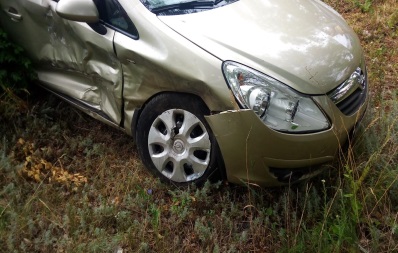 ************************************************27.07.2018 в 03:15 водитель, 1984 года рождения, управляя автомобилем ШЕВРОЛЕТ НИВА, двигаясь по автодороге «Похвистнево-Клявлино» со стороны с. Клявлино в направлении г. Похвистнево, на пятом километре не выбрал скорость обеспечивающую постоянного контроля за дорожным движением, не справился с управлением, в результате чего совершил наезд на опору дорожного знака, с последующим съездом в кювет прямо и наездом на газовую опору по ходу своего движения. В результате ДТП водитель автомобиля ШЕВРОЛЕТ НИВА, 1984 года рождения с диагнозом: «ЗЧМТ, СГМ, рваная рана носа, закрытый перелом костей носа», доставлен бригадой СМП в ГБУЗ СО «ЦРБ ГР города Похвистнево», от медицинского освидетельствования на состояние опьянения отказался.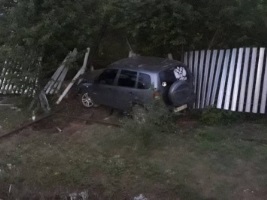 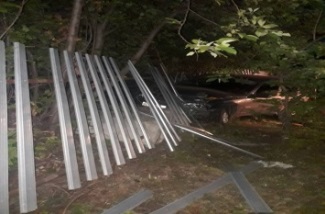 В Похвистнево сотрудники полиции проводили своих сослуживцев на заслуженный отдыхВ актовом зале МО МВД России «Похвистневский» в торжественной обстановке проводили на заслуженный отдых старшего следователя майора юстиции Любовь Ревизову и полицейского (водителя) группы обслуживания (СОГ) прапорщика полиции Николая Левашкина. Любовь Сергеевна окончила Самарскую специальную школу МВД России и в 1997 году. Успешно пройдя стажировку, она была назначена на должность инспектора группы по предупреждению нарушений несовершеннолетних ЛОВД на станции Абдулино Самарского УВД на транспорте.В ноябре 2007 переведена на должность следователя следственного отделения ЛОВД на станции Кинель Самарского линейного ЛУВД Средневолжского УВД на транспорте. С декабря 2009 года Ревизова проходила службу в должности дознавателя отделения дознания ОВД городского округа Похвистнево и Похвистневского района. В декабре 2011 года была переведена на должность участкового уполномоченного полиции отдела УУП и ПДН МО МВД России «Похвистневский», где проработала до 2014 года. С декабря 2014 года была назначена на должность следователя следственного отделения.Николай Геннадьевич в 1990 года был призван в Вооружённых Силах России, где проходил срочную службу, после чего трудоустроился в органы внутренних дел. Начинал с должности милиционера взвода патрульно постовой службы отдела внутренних дел Безенчукского района. В октябре 1999 года был переведён на должность милиционера патрульно-постовой службы милиции ОВД Администрации города Похвистнево Самарской области, а с апреля 2014 стал проходить службу в дежурной части на должности полицейского (водителя) группы обслуживания (СОГ) МО МВД России «Похвистневский».Начальник МО МВД России «Похвистневский» подполковник полиции Юра Алекян поздравил Любовь Сергеевну и Николая Геннадьевича с выходом на заслуженный отдых. «За период службы вы получили огромный опыт работы и зарекомендовали себя как профессионалы, честно и добросовестно относились к исполнению служебных обязанностей, успешно решали задачи по защите прав и свобод граждан, защите их от преступлений и правонарушений, охране общественного порядка и безопасности. Благодарю вас за многолетнюю службу, за верность долгу! Вы полны сил для достижения новых вершин! Желаю крепкого здоровья, успехов и благополучия вам и вашим семьям».Любовь Ревизова и Николай Левашкин выразили признательность коллегам за поддержку и выручку в трудные минуты, пообещали активно участвовать в жизни родного отдела и призвали всегда оставаться таким сплоченным коллективом.******************************************************В Похвистневском районе раскрыта кража металлоизделий с фермыВ МО МВД России «Похвистневский» обратился 58-летний руководитель одной из животноводческих ферм Похвистневского района. В своем заявлении он сообщил о краже 17-ти металлических решеток. Ущерб от действий неизвестных преступников составил 25 500 рублей.Выехав на место происшествия, сотрудники полиции осмотрели место совершения хищения и изъяли необходимые улики. Было установлено, что в помещение преступники проникли через окно.Сотрудники полиции опросили жителей близлежащих домов и владельцев подворий, проверили лиц, которые ранее привлекались к уголовной ответственности за аналогичные противоправные деяния. Оперативники выявили возможные места реализации краденного имущества. В одном из пунктов  приёма металлолома были найдены похищенные решётки. Опросив приёмщика, полицейские установили подозреваемого в краже. Им оказался местный 17-летний житель - односельчанин потерпевшего. Полицейские выяснили его местонахождение и задержали подростка. В ходе следственных действий он признался в хищении металлических решеток и рассказал, что совершил кражу вместе со своим товарищем.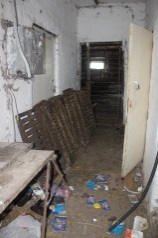 По данному факту возбуждено уголовное дело по признакам преступления, предусмотренного частью 2 статьи 158 Уголовного кодекса Российской Федерации «Кража». Подозреваемым избрана мера пресечения в виде подписки о невыезде и надлежащем поведении. Санкции статьи предусматривают наказание в виде лишения свободы на срок до пяти лет. Сотрудники полиции проверяют злоумышленников на причастность к аналогичным преступлениям.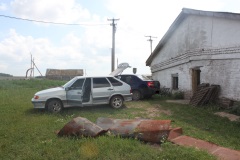 ******************************************************Регистрация транспортных средств и выдача водительских удостоверений  – это просто и удобно!Регистрационно-экзаменационное отделение (РЭО) ОГИБДД МО МВД России «Похвистневский» напоминает, что оформление государственных услуг в электронном виде по регистрации транспортных средств и выдаче водительских удостоверений  – это просто и удобно!         В соответствии с Федеральным законом Российской Федерации от 27.07.2010 № 210-ФЗ «Об организации предоставления государственных и муниципальных услуг» и Указа Президента РФ от 7 мая 2012 г. № 601 "Об основных направлениях совершенствования системы государственного управления" успешно функционирует портал государственных и муниципальных услуг «gosuslugi.ru».         Портал предоставляет возможность получить в упрощенном виде государственные и муниципальные услуги, в том числе регистрацию транспортных средств, получение водительского удостоверения. В настоящее время около 40% населения региона используют портал «gosuslugi.ru» и получают вышеуказанный услуги в электронном виде.         Как записаться в ГИБДД через портал госуслуги — регистрация.        Перед оформлением записи приема в электронном виде, необходимо пройти полную регистрацию на Едином портале Госуслуг, перейдя по ссылке https://www.gosuslugi.ru. После перехода по указанной ссылке перейдите в раздел личной регистрации будущего кабинета:- На первоначальном этапе следует ввести свою Фамилию и Имя, указать действующий номер сотового телефона и адрес электронной почты, на который система вышлет письмо с подтверждением. - После ввода данных нажмите кнопку «Зарегистрироваться».- Следующим шагом система предложит создать надежный пароль, после чего сохраните информацию.       По окончании данной процедуры вы сможете пользоваться на портале только справочной информацией. Чтобы система позволяла вам совершать электронную запись, необходимо заполнить общие сведения и ввести персональные данные. Выполните вход в свой личный кабинет, после чего система переведет вас самостоятельно в раздел «Основной информации».         Чтобы успешно завершить формирование личной учетной записи, Вам необходимо подтвердить вашу личность перед информационным порталом и получить код активации, выбрав один из способов его получения.         После авторизации, у Вас есть возможность получить государственные услуги, предоставляемые Госавтоинспекцией, двумя способами: в электронном виде и на личном приеме. Рекомендуем все же использовать электронный способ подачи заявки. Если всё в порядке, ГИБДД оформит госуслугу. Если нет — предоставит письменный отказ, где объяснит причины.       Подав заявку, на регистрацию транспортного средства или получение водительского удостоверения, Вы приходите в назначенное время в регистрационное отделение ГИБДД и, в специально выделенных для этого окнах, получаете услугу без очереди. Главные преимущества использования портала gosuslugi.ru:•	круглосуточная доступность;•         возможность оплаты любой госпошлины с 30% скидкой при условии           заказа услуги и оплаты ее электронным способом; •         встроенная система оплаты;•         получение услуги из любого удобного для Вас места;•   доступность сервисов по регистрационным данным портала;•	отсутствие очередей;•	присутствие службы поддержки;•	отсутствие коррупции, так как заявитель не     обращается напрямую        для  получения услуги;•	фиксированный срок получения услуги;•	возможность обжалования результатов получения услуги, в том числе посредством Федеральной государственной информационной системы до судебного обжалования (ФГИС ДО).          Госавтоинспекция призывает граждан регистрироваться на портале «gosuslugi.ru» и получать все услуги по регистрации транспортных средств и выдаче водительских удостоверений.  ******************************************************Добровольная сдача незаконно хранящегося оружия и боеприпасовУважаемые жители  города и района  на территории Самарской области проходят мероприятия, направленные на добровольную сдачу населением незаконно хранящегося  огнестрельного оружия, боеприпасов, взрывчатых веществ и взрывных устройств, на возмездной основе. В соответствии с действующим законодательством, добровольной сдачей считается выдача лицом вышеуказанных предметов вооружения по собственной воле или сообщение органам власти о месте их нахождения.Если у Вас имеются незарегистрированное оружие, боеприпасы, патроны к оружию, взрывные устройства и взрывчатые вещества, которые Вы нашли, либо они остались от умерших родственников и т.п., данные предметы необходимо сдать в ближайший отдел полиции. Этим Вы обезопасите себя, а также сможете получить материальное вознаграждение.Размер вознаграждения определяется по результатам осмотра технического состояния предмета вооружения. Правительством Самарской области установлены следующие размеры вознаграждения:1. Служебное и боевое ручное стрелковое оружие1.1. Пистолеты, револьверы - 3000 рублей за 1 единицу;1.2. Автоматы, пулеметы - 6000 рублей за 1 единицу. 	2. Гражданское оружие2.1. Огнестрельное охотничье, спортивное оружие с нарезным стволом - 3000 рублей за 1 единицу;2.2. Охотничье пневматическое, огнестрельное, гладкоствольное, спортивное гладкоствольное оружие - 1500 рублей за 1 единицу;2.3. Огнестрельное оружие ограниченного поражения - 2000 рублей за 1 единицу. 3. Боеприпасы3.1. Патроны для нарезного оружия - 10 рублей за 1 единицу;3.2. Патроны для гладкоствольного оружия, огнестрельного бесствольного оружия самообороны, оружия ограниченного поражения, газового оружия - 5 рублей за 1 единицу.4. Самодельное оружие, обрезы4.1. Самодельное нарезное оружие, в том числе короткоствольное, обрез нарезного оружия - 3000 рублей за 1 единицу;4.2. Самодельное гладкоствольное оружие, обрез гладкоствольного оружия - 1500 рублей за 1 единицу.5. Взрывчатые вещества и взрывные устройства5.1.  Пластит - 2000 рублей за 100 г.;5.2. Тротил, аммонит, граммонит, гексоген - 1500 рублей за 100 г.;5.3.  Порох охотничий - 30 рублей за 100 г.; 6. Взрывные устройства6.1. Взрывные устройства промышленного изготовления - 3000 рублей за 1 единицу;6.2.  Самодельные взрывные устройства - 2000 рублей за 1 единицу.Право на получение денежного вознаграждения за добровольную сдачу незаконно хранящегося огнестрельного оружия, боеприпасов, взрывчатых веществ и взрывных устройств имеют граждане в возрасте старше 18 лет, добровольно сдавшие огнестрельное оружие, боеприпасы, взрывчатые вещества и взрывные устройства в порядке, установленном действующим законодательством Российской Федерации, в территориальные органы Министерства внутренних дел Российской Федерации в Самарской области.Следует отметить, что граждане, добровольно сдавшие незарегистрированное и незаконно хранящееся оружие и боеприпасы, освобождаются от уголовной и административной ответственности.  Прием незаконно хранящегося оружия и боеприпасов  осуществляется ДЧ МО МВД России «Похвистневский» по адресу: г. Похвистнево, ул. Советская, 4, получение дополнительной информации по телефонам 102 (с мобильного бесплатно), 2-34-69.******************************************************В Похвистнево раскрыта кража садовой техники с дачного участкаВ дежурную часть Похвистневского отдела полиции обратилась 53 летняя жительница  города Похвистнево Самарской области с заявлением, в котором просила найти похищенные с её дачного участка мотокультиватор и мотопомпу, общая стоимость которых составляет 17500 рублей. Выехав на место происшествия, а именно на дачу потерпевшей в районе загородного парка, сотрудники полиции установили, что вышеуказанная техника хранилась в незапертом помещении хозяйственного типа. В ходе предварительного следствия полицейским поступила оперативная информация, согласно которой, к данному преступлению мог быть причастен 32-летний местный житель, осужденный в начале лета текущего года по части 3 статьи 158 УК РФ «Кража» на срок два года лишения свободыПодозреваемый был допрошен по месту отбывания наказания, где признался в похищении техники с дачного участка в отсутствии хозяев, и указал на человека, которому её продал. Мотокультиватор был обнаружен, изъят и возвращён хозяйке. В отношении злоумышленника было возбуждено уголовное дело по признакам преступления предусмотренного частью 3 статьи 158 Уголовного кодекса Российской Федерации «Кража». Санкции статьи предусматривают максимальное наказание до шести лет лишения свободы с наложением штрафа.******************************************************             СОБРАНИЕ 
         ПРЕДСТАВИТЕЛЕЙ     СЕЛЬСКОГОПОСЕЛЕНИЯ 
            МАЛЫЙ ТОЛКАЙ                                                                    МУНИЦИПАЛЬНОГО РАЙОНА                                            
         ПОХВИСТНЕВСКИЙ 
    САМАРСКОЙ ОБЛАСТИ                                                                 
            третьего созыва 
             Р Е Ш Е Н И Е                 04.08.2018 г. № 99 О внесении изменений в Решение Собрания представителейсельского поселения Малый Толкай от 29.01.2016 г. № 23« О налоге на имущество физических лицна территории сельского поселения Малый Толкаймуниципального района Похвистневский Самарской области» 	В соответствии со статьей 378,2 Налогового кодекса Российской Федерации, на основании статьи 12,15 части первой и главы 32 части второй Налогового кодекса, руководствуясь Уставом сельского поселения Малый Толкай муниципального района Похвистневский Самарской области,  Собрание  представителей сельского поселения Малый Толкай муниципального района Похвистневский Самарской области,РЕШИЛО:1. Внести в Решение Собрания представителей сельского поселения Малый Толкай муниципального района Похвистневский Самарской области от 29.01.2016г. № 23  «О налоге на имущество физических лиц на территории сельского поселения Малый Толкай муниципального района Похвистневский» следующие изменения:1.1.  Пункт  «2. Налоговые льготы в отношении объектов недвижимого имущества, налоговая база по которым определяется как их кадастровая стоимость.» изложить в следующей редакции:«2.1. Налоговая льгота в размере 100% от суммы налога, подлежащей уплате, предоставляется в отношении объектов налогообложения, включенных в перечень, определяемый в соответствии с пунктом 7 статьи 378,2 Налогового кодекса Российской Федерации, объектов налогообложения, предусмотренных абзацем вторым пункта 10 статьи 378,2 Налогового кодекса Российской Федерации площадью:- до 50 кв. метров для индивидуальных предпринимателей со среднесписочной численностью работников не менее 1 человека в предшествующем налоговом периоде;- до 100 кв. метров для индивидуальных предпринимателей со среднесписочной численностью работников не менее 3 человек за предшествующий налоговый период;- до 150 кв. метров для индивидуальных предпринимателей со среднесписочной численностью работников не менее 4 человек за предшествующий налоговый период.2.2. Налоговая льгота предоставляется по заявлению налогоплательщика при одновременном соблюдении следующих условий:1) налогоплательщик –индивидуальный предприниматель, средняя численность работников которого не превышает 100 человек и доходы которого по данным бухгалтерского учета без учета налога на добавленную стоимость не превысили 60 млн. рублей ( с 2014 года с учетом утвержденного на соответствующий год коэффициента-дефлятора);2) за истекший налоговый период средняя заработная плата работников составила не менее 1,5 прожиточных минимумов в месяц, утвержденных постановлениями Правительства Самарской области;3) в истекшем налоговом периоде 80% доходов индивидуального предпринимателя, от всех доходов, определенных по данным бухгалтерского учета, являются доходами, получаемыми по видам экономической деятельности, не относящимся к разделу J (Финансовая деятельность, классу 70 раздела К (Операции с недвижимым имуществом) и разделу С(Добыча полезных ископаемых) в соответствии с Общероссийским классификатором видов экономической деятельности, принятым постановлением Госстандарта России от 06.11.2001 № 454-ст.»2.   Настоящее решение вступает со дня его официального опубликования  и распространяет свое действие на правоотношения, возникшие с 1 января 2015 года.  Глава сельского поселения                И.Т.Дерюжова                                   Председатель Собрания представителей            Н.Н.Львов                                             сельского                                                            поселения                                               Малый ТолкайРАСПРОСТРАНЯЕТСЯ БЕСПЛАТНОГазета основана 14.06.2010 г.                          сельского                                                            поселения                                               Малый Толкай         4 августа 2018 года№41 (200)                          сельского                                                            поселения                                               Малый ТолкайОФИЦИАЛЬНОЕОПУБЛИКОВАНИЕИнформационный вестник Собрания представителей сельского поселения Малый Толкай  муниципального района  Похвистневский Самарской области    Администрации сельского поселения Малый Толкай муниципального района  Похвистневский  Самарской областиИнформационный вестник Собрания представителей сельского поселения Малый Толкай  муниципального района  Похвистневский Самарской области    Администрации сельского поселения Малый Толкай муниципального района  Похвистневский  Самарской областиУчредители: Администрация сельского поселения Малый Толкай муниципального района Похвистневский Самарской области и Собрание представителей сельского поселения Малый Толкай муниципального района Похвистневский Самарской области.Издатель: Администрация сельского поселения Малый Толкай муниципального района Похвистневский Самарской областиУчредители: Администрация сельского поселения Малый Толкай муниципального района Похвистневский Самарской области и Собрание представителей сельского поселения Малый Толкай муниципального района Похвистневский Самарской области.Издатель: Администрация сельского поселения Малый Толкай муниципального района Похвистневский Самарской областиУчредители: Администрация сельского поселения Малый Толкай муниципального района Похвистневский Самарской области и Собрание представителей сельского поселения Малый Толкай муниципального района Похвистневский Самарской области.Издатель: Администрация сельского поселения Малый Толкай муниципального района Похвистневский Самарской областиАдрес: Самарская область, Похвистневский район, село Малый Толкай, ул. Молодежна,2 тел. 8(846-56) 54-1-40Тираж 100 экз. Подписано в печать Редактор Никишкина О.М